Initial Application Form for Research Proposal Submission (March 2015)Instruction: Before submitting a research proposal for this current submission (March 2015) the NPST recommends to fill up the initial application form and send it by email (npst5@ksu.edu.sa).This form is an essential prerequisite for such as:To check the personnel’s participation To check the propose budget To check alignment of the proposal with strategic technology  To evaluate the proposal outcomesCreating the Turnitin username and password for checking the originality of the proposalNote: Researcher cannot apply for grant without uploading the proposal at Turnitin.comSummary English:Summary Arabic:Project Expected Outcomes:Note: 1. COMPENSATION including SUMMER COMPENSATION will be max. 40% of the proposed budget, and 2. TRAVELS including OTHER will be max. 10% of the proposed budget.       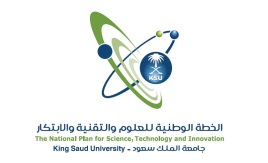 The National Plan for Science, Technology and Innovation Program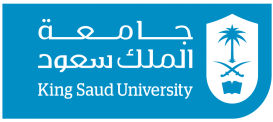 ITEMDESCRIPTIONPlan National  Science Technology and Innovation PlanProgram  Strategic TechnologiesSub-Program / Technology AreaTrackSub-TrackProject Title (English)Project Title  (Arabic)Project StatusProposed Total Budget (Max. Two Millions Saudi Riyal)Principal Investigator’s Name (English) Principal Investigator’s Name(Arabic )InstitutionCollegeDepartmentPhone Office)                         Fax     MobileEmailNational ID/IQAMA Number  (National ID for Saudi Citizen)  and (Iqama No. for Non Saudi) KSU Employee ID NumberTwo ISI Papers in two recent years Yes                                                                No                                                        Senior PersonnelSenior PersonnelSenior PersonnelSenior PersonnelSenior PersonnelSenior PersonnelProject TeamNo.NameNameRoleNational ID/IQAMA NumberNational ID/IQAMA NumberProject Team1Project Team2Project Team3Project Team4Project Team5Project TeamOther PersonnelOther PersonnelOther PersonnelOther PersonnelOther PersonnelOther PersonnelProject Team8Project Team9Project Team10Project Team11Project TeamConsultant*Consultant*Consultant*Consultant*Consultant*Consultant*Project Team1414Country:1515SEE INSTRUCTIONSBEFORE COMPLETINGSEE INSTRUCTIONSBEFORE COMPLETINGFORM RE- D1-7: PROPOSED BUDGET  (in Saudi Riyals)FORM RE- D1-7: PROPOSED BUDGET  (in Saudi Riyals)FORM RE- D1-7: PROPOSED BUDGET  (in Saudi Riyals)FORM RE- D1-7: PROPOSED BUDGET  (in Saudi Riyals)FORM RE- D1-7: PROPOSED BUDGET  (in Saudi Riyals)FORM RE- D1-7: PROPOSED BUDGET  (in Saudi Riyals)FORM RE- D1-7: PROPOSED BUDGET  (in Saudi Riyals)FORM RE- D1-7: PROPOSED BUDGET  (in Saudi Riyals)FORM RE- D1-7: PROPOSED BUDGET  (in Saudi Riyals)PROJECT TITLE:PROJECT TITLE:DURATION:DURATION:(	)    MONTHS(	)    MONTHS(	)    MONTHS(	)    MONTHS(	)    MONTHS(	)    MONTHS(	)    MONTHS(	)    MONTHS(	)    MONTHSITEM:CATEGORYNO.COMPENSATIONCOMPENSATIONCOMPENSATIONFIRST YEARFIRST YEARSECOND YEARSECOND YEARTOTALITEM:CATEGORYNO.COMPENSATIONCOMPENSATIONCOMPENSATIONMonthsBudgetMonthsBudgetTOTALManpowerConsultantsManpowerPrincipal InvestigatorManpowerCo-InvestigatorManpowerOther senior PersonnelManpowerPostdoctoral AssociateManpowerResearch Assistants ManpowerPhD StudentsManpowerMs studentsManpowerUndergrads  studentsManpower Project ManagerManpowerTechniciansManpowerSecretarial- ClericalManpowerOtherSummer  compensationCompensation 1Summer  compensationCompensation 2Total   (including summer compensation)Total   (including summer compensation)Total   (including summer compensation)Total   (including summer compensation)Total   (including summer compensation)Total   (including summer compensation)Equipment & materials Major Equipment (< = 100.000)  Major Equipment (< = 100.000)  Major Equipment (< = 100.000)  Major Equipment (< = 100.000)  Major Equipment (< = 100.000) Equipment & materials Equipment (> 100,000) Equipment (> 100,000) Equipment (> 100,000) Equipment (> 100,000) Equipment (> 100,000)Equipment & materials Materials  &  supplies Materials  &  supplies Materials  &  supplies Materials  &  supplies Materials  &  suppliesItem  totalItem  totalItem  totalItem  totalItem  totalItem  totalTravel Conferences Conferences Conferences Conferences ConferencesTravel Training Training Training Training TrainingTravel Field  trips Field  trips Field  trips Field  trips Field  tripsTravel Tickets Tickets Tickets Tickets TicketsItem  totalItem  totalItem  totalItem  totalItem  totalItem  totalOthersPatent  registrationPatent  registrationPatent  registrationPatent  registrationPatent  registrationOthers Publications Publications Publications Publications PublicationsOthers Workshop Workshop Workshop Workshop WorkshopOthersOther  expensesOther  expensesOther  expensesOther  expensesOther  expensesItem  totalItem  totalItem  totalItem  totalItem  totalItem  totalGrand  totalGrand  totalGrand  totalGrand  totalGrand  totalGrand  totalCompensations (including  summer  compensation)Compensations (including  summer  compensation)Compensations (including  summer  compensation)Compensations (including  summer  compensation) % Equipment & MaterialsEquipment & MaterialsEquipment & MaterialsEquipment & Materials % TravelTravelTravelTravel % OthersOthersOthersOthers % Grand  totalGrand  totalGrand  totalGrand  total %